2020年兖矿集团有限公司招聘公告一、单位简介兖矿铁路运输处是世界500 强企业兖矿集团所属企业，地处孟子之乡--山东省邹城市，是一家从事铁运、汽运、船运、仓储和物流园区“五位一体”的物流运输服务企业。公司下设铁运处（端信供应链公司）本部各厂、矿14 个站点，9 个子（分）公司，运营网络分布山东、内蒙古、陕西、贵州、新疆等地。铁路运输拥有铁路线路200 公里；DF4DD 内燃机车15 台；K18 自备车辆532 辆；DC-32 08 型步进式捣固机1 台；全处在册员工2785 人。2019 年铁路、公路、水运完成运量6139.221 万吨。二、招聘对象1.符合招聘岗位学历要求的2020 年全日制应届毕业生。2.需在2020 年7 月底前取得毕业证、报到证；本科及以上学历还需取得学位证。三、招聘专业及岗位四、应聘要求（一）诚实守信，遵纪守法，具有较强的学习能力、沟通能力和团队合作精神；具有良好的心理素质和身体素质，专业对口，具备与招聘岗位要求相适应的专业技能。（二）身体健康，具备应聘岗位所需其他条件。五、招聘流程网络报名——简历筛选——网络（笔试）面试——发放OFFER——健康体检——报到入职六、薪酬福利（一）新员工实行薪酬收入“下有保底上不封顶”政策。（二）多渠道晋升通道，多层次培训体系（三）五险一金、带薪假期、探亲假（四）防暑降温、取暖补贴、生日礼品、工会福利（五）员工宿舍（六）定期免费体检七、有关事项（一）意向报名人员填写《应聘人员登记表》，并于2020年5月20日前将登记表、个人简历、毕业生推荐表、成绩单、荣誉证书等资料发送报名邮箱，邮箱地址：441890665@qq.com。（二）公司将于5月对报名通过人员分批开展网络（笔试）面试工作，具体时间另行通知，请保持手机通信畅通。（三）应聘者应对网申报名资料的真实性负责，提供虚假资料的，取消录用资格。单位对应聘者信息严格保密，除原件外，其他复印资料恕不退还。兖矿集团有限公司铁路运输处2020 年5月11日兖矿集团铁路运输处2020年员工招聘简章-附件1登记表.docx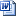 兖矿集团铁路运输处2020年员工招聘简章-附件2汇总表(1).xlsx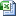 